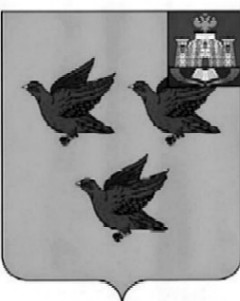 РОССИЙСКАЯ ФЕДЕРАЦИЯОРЛОВСКАЯ ОБЛАСТЬАДМИНИСТРАЦИЯ ГОРОДА ЛИВНЫПОСТАНОВЛЕНИЕ20 июня 2023 года                                                                                                № 67г. ЛивныОб утверждении Порядка разработки и утверждения схемы размещения гражданами гаражей, являющихся некапитальными сооружениями, и стоянок технических или других средств передвижения инвалидов вблизи их места жительства, расположенных на земельных участках, находящихся в собственности города Ливны,землях или земельных участках, государственнаясобственность на которые не разграничена, на территории города Ливны и  Порядка определения размера платы за использование земельных участков, находящихся в собственности города Ливны, земель или земельных участков, государственная собственность на которые не разграничена, на территории города Ливны для возведения гражданами гаражей, являющихся некапитальными сооружениямиРуководствуясь статьей 39.36-1 Земельного кодекса, постановлением Правительства Орловской области от 18 ноября 2021 года № 699 «Об утверждении Порядка использования земель или земельных участков, находящихся в государственной или муниципальной собственности, для возведения гражданами гаражей, являющихся некапитальными сооружениями, либо для стоянки технических или других средств передвижения инвалидов вблизи их места жительства, а также Порядка определения платы за использование земельных участков, находящихся в государственной собственности Орловской области, земель или земельных участков, государственная собственность на которые не разграничена, на территории Орловской области для возведения гражданами гаражей, являющихся некапитальными сооружениями», администрация города Ливны п о с т а н о в л я е т: 1. Утвердить: 	Порядок разработки и утверждения схемы размещения гаражей, являющихся некапитальными сооружениями, и стоянок технических или других средств передвижения инвалидов вблизи их места жительства, расположенных на земельных участках, находящихся в собственности города Ливны, землях или земельных участках, государственная собственность на которые не разграничена, на территории города Ливны согласно приложению 1 к настоящему постановлению.         Порядок определения размера платы за использование земельных участков, находящихся в муниципальной собственности города Ливны, земель или земельных участков, государственная собственность на которые не разграничена, на территории города Ливны для возведения гражданами гаражей, являющихся некапитальными сооружениями, согласно приложению 2 к настоящему постановлению.2. Опубликовать настоящее постановление в газете «Ливенский вестник» и разместить на официальном сайте администрации города Ливны       3. Контроль за исполнением настоящего постановления возложить на начальника управления муниципального имущества администрации города Ливны.Глава города                                                                                       С.А. Трубицин                                                                                                         Приложение 1       к постановлению администрации                                                                города Ливны от 20 июля 2023 года № 67Порядок разработки и утверждения схемы размещения гаражей, являющихся некапитальными сооружениями, и стоянок технических или других средств передвижения инвалидов вблизи их места жительства, расположенных  на земельных участках, находящихся в собственности города Ливны, землях или земельных участках, государственная собственность на которые не разграничена, на территории города Ливны1. Настоящий Порядок разработки и утверждения схемы размещения гаражей, являющихся некапитальными сооружениями, и стоянок технических или других средств передвижения инвалидов вблизи их места жительства расположенных  на земельных участках, находящихся в собственности города Ливны, землях или земельных участках, государственная собственность на которые не разграничена, на территории города Ливны (далее - Порядок, Схема, некапитальные гаражи, стоянка средств передвижения инвалидов, земельные участки) разработан в соответствии с пунктом 1 статьи 39.36-1 Земельного кодекса Российской Федерации, постановлением Правительства Орловской области от 18 ноября 2021 года № 699 «Об утверждении Порядка использования земель или земельных участков, находящихся в государственной или муниципальной собственности, для возведения гражданами гаражей, являющихся некапитальными сооружениями, либо для стоянки технических или других средств передвижения инвалидов вблизи их места жительства, а также Порядка определения платы за использование земельных участков, находящихся в государственной собственности Орловской области, земель или земельных участков, государственная собственность на которые не разграничена, на территории Орловской области для возведения гражданами гаражей, являющихся некапитальными сооружениями".2. Схема представляет собой документ, определяющий места размещения некапитальных гаражей и (или) стоянок средств передвижения инвалидов вблизи их места жительства, на земельных участках, находящихся в собственности города Ливны, землях или земельных участках, государственная собственность на которые не разграничена, на территории города Ливны.3. Схема и вносимые в нее изменения разрабатываются управлением муниципального имущества  администрации города Ливны (далее - уполномоченный орган) с привлечением специалиста отдела архитектуры и градостроительства администрации города Ливны на основании настоящего Порядка. 4. Схема и вносимые в нее изменения утверждаются постановлением администрации города Ливны и подлежат опубликованию в газете «Ливенский вестник» и размещению на официальном сайте администрации города Ливны в течение 3 рабочих дней со дня их утверждения.5. Разработка Схемы осуществляется уполномоченным органом на основании результатов инвентаризации земельных участков и (или) предложений граждан. 6. В Схему включаются некапитальные гаражи, возведенные гражданами до дня вступления в силу Федерального закона от 05 апреля 2021 года № 79-ФЗ "О внесении изменений в отдельные законодательные акты Российской Федерации", а также места стоянки средств передвижения инвалидов, предоставленных им до дня вступления в силу Федерального закона от 05 апреля 2021 года № 79-ФЗ "О внесении изменений в отдельные законодательные акты Российской Федерации". 7. При разработке Схемы учитываются следующие требования: 1) размещение некапитальных гаражей, стоянки средств передвижения инвалидов должно соответствовать действующим требованиям в сфере градостроительной деятельности, сохранения, использования и государственной охраны объектов культурного наследия, санитарно-эпидемиологического благополучия населения, пожарной безопасности, безопасности дорожного движения, охраны окружающей среды, правилам благоустройства города Ливны и иным нормативным правовым актам Российской Федерации, Орловской области и города Ливны; 2) использование земель или земельных участков, не обремененных правами третьих лиц, осуществляется с соблюдением установленного законодательством режима осуществления деятельности в зонах с особыми условиями использования территорий; 3) размещение некапитальных гаражей, стоянки средств передвижения инвалидов ограничивается в зонах охраны объектов культурного наследия, в водоохранных зонах, иных зонах с особыми условиями использования территорий в соответствии с действующими нормами и правилами; 4) использование земель или земельных участков осуществляется при условии соблюдения прав и законных интересов лиц, владеющих на праве собственности или ином законном основании объектом, для которого установлена охранная зона, либо осуществляющих эксплуатацию названного объекта (если испрашивается разрешение на использование земель или земельного участка в границах охранной зоны); 5) размещение некапитальных гаражей, стоянки средств передвижения инвалидов не должно препятствовать пешеходному движению, должно обеспечивать беспрепятственный проезд автотранспорта, включая транспорт аварийно-спасательных служб, машин скорой помощи.8. Не допускается размещение некапитального гаража, стоянки средств передвижения инвалидов:1) в арках зданий, на газонах, иных объектах озеленения, на площадках (детских, отдыха, спортивных), посадочных площадках городского пассажирского транспорта общего пользования, ближе 10 м от остановочных павильонов, ближе 3 м от стволов деревьев;2) на инженерных сетях, коммуникациях и сооружениях, а также в охранных зонах инженерных сетей;3) на территории, в отношении которой принято решение о комплексном развитии;4) на земельном участке, включенном в перечень земельных участков, находящихся в муниципальной собственности, а также из земель, государственная собственность на которые не разграничена, расположенных на территории города Ливны, предназначенных для предоставления в собственность бесплатно отдельным категориям граждан, в соответствии с нормативными правовыми актами Орловской области;5) на земельном участке, в отношении которого принято решение о проведении аукциона по продаже земельного участка или права аренды на него;6) при наличии судебного разбирательства в отношении земельного участка, расположенных на нем зданий, сооружений и (или) судебного разбирательства о границах и (или) площади смежных с ним земельных участков;7) при отсутствии доступа (прохода, проезда) к земельному участку с земельных участков общего пользования.9. Схема разрабатывается уполномоченным органом в виде таблицы по форме согласно приложению 1 к настоящему Порядку.10. Изменения в Схему вносятся уполномоченным органом по инициативе уполномоченного органа, по предложениям граждан.11. В целях включения некапитального гаража, стоянки средств передвижения инвалидов в Схему гражданин подает лично, либо через уполномоченного представителя, либо используя средства почтовой связи в уполномоченный орган заявление по форме согласно приложению 2 к настоящему Порядку (далее - заявитель, заявление).12. Заявление рассматривается уполномоченным органом в течение 30 календарных дней с даты регистрации.13. В течение 5  рабочих дней со дня приема заявления уполномоченный орган направляет запрос в отдел архитектуры и градостроительства администрации города Ливны о возможности размещения (включения в схему) некапитального гаража, стоянки средств передвижения инвалидов на предмет соответствия градостроительному законодательству и Правилам землепользования и застройки города Ливны.14. Отдел архитектуры и градостроительства администрации города Ливны в течение 10 рабочих дней рассматривает запрос, предусмотренный пунктом 13 настоящего Порядка, по результатам рассмотрения которого принимает решение:- о выдаче рекомендации о возможности размещения некапитального гаража, стоянки средств передвижения инвалидов;- об отсутствии возможности размещения некапитального гаража, стоянки средств передвижения инвалидов.15. По результатам рассмотрения заявления уполномоченный орган на основании заключения отдела архитектуры и градостроительства администрации города Ливны:1) подготавливает гражданину уведомление об отказе во внесении в Схему некапитального гаража, стоянки средств передвижения инвалидов в связи с наличием случаев, указанных в пункте 7 настоящего Порядка;2) подготавливает гражданину уведомление о включении некапитального гаража, стоянки средств передвижения инвалидов в Схему.16. Уведомления, предусмотренные пунктом 15 настоящего Порядка, направляются уполномоченным органом не позднее 3 рабочих дней со дня их подписания заявителю по адресу и способом, указанным в заявлении.Приложение 1
к Порядку разработки и утверждения схемы размещения гаражей, являющихся некапитальными сооружениями, и стоянок технических или других средств передвижения инвалидов вблизи их места жительства, расположенных на земельных участках, находящихся в собственности города Ливны, землях или земельных участках, государственная собственность на которые не разграничена, на территории города ЛивныСхема размещения гаражей, являющихся некапитальными сооружениями, стоянки технических или других средств передвижения инвалидов вблизи их места жительства на земельных участках, находящихся в собственности города Ливны, землях или земельных участках, государственная собственность на которые не разграничена, на территории города ЛивныПриложение 2
к Порядку разработки и утверждения схемы размещения гаражей, являющихся некапитальными сооружениями, и стоянок технических или других средств передвижения инвалидов вблизи их места жительства, расположенных на земельных участках, находящихся в собственности города Ливны, землях или земельных участках, государственная собственность на которые не разграничена, на территории города ЛивныФОРМА ЗАЯВЛЕНИЯ                                           В администрацию города Ливны                				от _____________________________________                                  				 ________________________________________                                  				 (фамилия, имя и отчество(при наличии))                                   				документ, удостоверяющий личность:                                 				  ________________________________________                                               				 (вид документа)                                   				_________________________________________                                               				 (серия, номер)                                  				_________________________________________                                              				 (кем, когда выдан)                                   				Адрес регистрации ________________________                                   				_________________________________________                                  				 телефон _________________________________ ЗАЯВЛЕНИЕ
    	Прошу  включить  в  схему размещения гаражей, являющихся некапитальными сооружениями, и  стоянок  технических  или  других средств передвижения инвалидов  вблизи  их места жительства, расположенных на земельных участках, находящихся в муниципальной собственности города Ливны, землях или земельных участках, государственная собственность на которые не разграничена, на территории города Ливны __________________________________________________________________(вид объекта)
Местонахождение или адресный ориентир места размещения __________________________________________________________________Площадь места размещения (кв. м.)____________________________________
К заявлению прилагаются следующие документы:1. Копия документа, удостоверяющего личность заявителя;2. Доверенность (в случае, если обращается представитель);3. Копия  документа, подтверждающего  инвалидность заявителя (в случае еслизаявление подается инвалидом);4. документ   (разрешение/согласование),   который    ранее  выдавался   на размещение гаража (при наличии);5. иные документы    Итого: приложение на ______ листах.___________________________________________________________________________
Способ получения ответа на заявление (отметить один вариант):│   │ почтовым отправлением по адресу, указанному в заявлении;│   │ лично по месту нахождения уполномоченного органа Подтверждаю  свое  согласие, а также согласие представляемого мной лица на   обработку   персональных  данных  (сбор,  систематизацию,  накопление, хранение, уточнение (обновление, изменение), использование, распространение (в   том   числе   передачу),   обезличивание,   блокирование,  уничтожение персональных  данных,  а  также  иных  действий,  необходимых для обработки персональных    данных    в   рамках   предоставления   органами   местного самоуправления,  в  соответствии  с  законодательством Российской Федерации государственных  услуг),  в  том числе в автоматизированном режиме, включая принятие решений на их основе, в целях предоставления муниципальной услуги.    	Уведомление   об   утрате   статуса   инвалида   обязуюсь  направить  в уполномоченный   орган   в   течение   5   рабочих   дней   со  дня  утраты соответствующего статуса.
Заявитель (представитель заявителя): __________________ _____________________________           (подпись)                 (расшифровка подписи)"___" ___________________ 20__ г.                 Приложение 2       к постановлению администрации                                                                города Ливны от 20 июля 2023 года № 67         Порядок определения размера платы за использование земельных участков, находящихся в муниципальной собственности города Ливны, земель или земельных участков, государственная собственность на которые не разграничена, на территории города Ливны для возведения гражданами гаражей, являющихся некапитальными сооружениями1. Размер платы за использование земельных участков, находящихся в собственности города Ливны, земель или земельных участков, государственная собственность на которые не разграничена, для возведения гражданами гаражей, являющихся некапитальными сооружениями, определяется по следующей формуле:Р = Ккс x S x С х И,где Р – размер ежегодной платы (в рублях);Ккс – средний уровень кадастровой стоимости земельных участков сегмента рынка "Транспорт" по городу Ливны, установленный постановлением Правительства Орловской области от 10.03.2021 № 124 "Об утверждении среднего уровня кадастровой стоимости земельных участков муниципальных районов и городских округов Орловской области" за 1 кв. метр в год (в рублях);S – площадь земель или земельного участка (кв. м.);С – ставка земельного налога в процентах, установленная Ливенским городским Советом народных депутатов в соответствии с Налоговым кодексом Российской Федерации в отношении прочих земельных участков;И – индекс уровня инфляции.При этом индексация размера ежегодной платы производится, начиная 
с года, следующего за годом, в котором принято решение об утверждении результатов проведенной государственной кадастровой оценки земельных участков.2. В случае изменения среднего уровня кадастровой стоимости земельных участков сегмента рынка "Транспорт" по городу Ливны, ежегодная плата за использование земельного участка подлежит перерасчету по состоянию на 1 января года, следующего за годом, в котором произошло изменение кадастровой стоимости.3. Размер платы за использование земельного участка менее (более) 1 календарного года, рассчитывается пропорционально сроку использования земельного участка, выраженному в календарных днях.4. Плата за использование земельного участка вносится ежегодно в срок до 1 декабря текущего года.5. Ежегодная плата за использование земельного участка зачисляется в бюджет города Ливны. № п/пУчетный номер Местонахождения, адресный ориентирПлощадь, кв.м.Вид объекта (гараж, стоянка)Сведения о наличии гаража123456